Почвенная фреза для каменистой земли – серия 2FSU/2FSD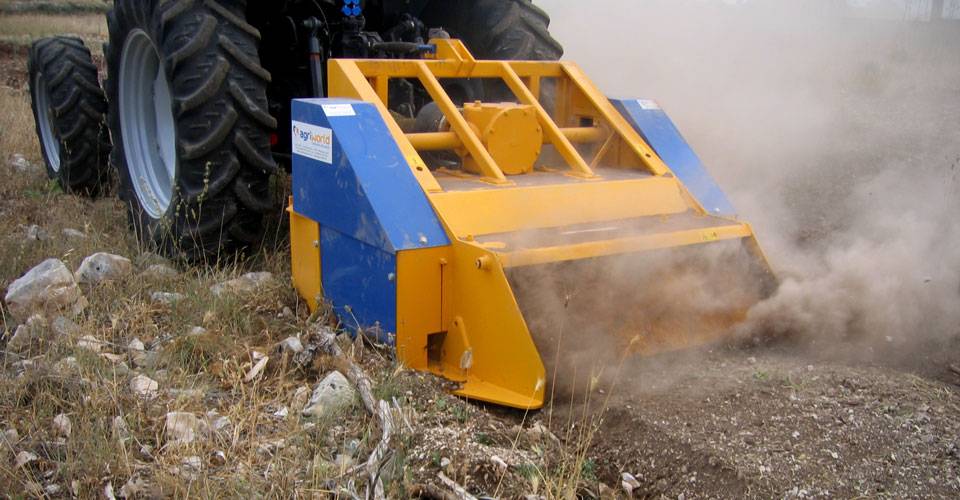 Технические характеристики:Модели2FSU-090.8; 2FSU-110.12; 2FSU-130.16; 2FSD-130.16; 2FSD-150.20; 2FSD-170.24; 2FSD-190.28; 2FSD-220.32Необходимая мощность, л.с.60-80; 75-85; 90-110; 90-110; 110-130; 130-150; 150-170; 170-200рабочая ширина, мм920; 1130; 1340; 1550; 1760; 1970; 2180Ширина ротора, мм580; 790; 920; 920; 1130; 1340; 1550; 1760рабочая глубина, мм200ВОМ, об/мин540-1000Вес, кг970; 1185; 1545; 1815; 2070; 2315; 2500; 2730